Madrid Protocol Concerning the International Registration of MarksAccession to the Madrid Protocol:  The Gambia On September 18, 2015, the Government of The Gambia deposited with the Director General of the World Intellectual Property Organization (WIPO) its instrument of accession to the Protocol Relating to the Madrid Agreement Concerning the International Registration of Marks (“the Madrid Protocol”).  The Madrid Protocol will enter into force, with respect to The Gambia, on December 18, 2015.Accession to the Madrid Protocol by The Gambia brings the number of Contracting Parties of the Madrid Protocol to 96.  A list of the members of the Madrid Union, with information on the dates on which these members became party to the Madrid Agreement or the Madrid Protocol, is available on WIPO’s website, at the following address:  www.wipo.int/madrid/en/members.November 10, 2015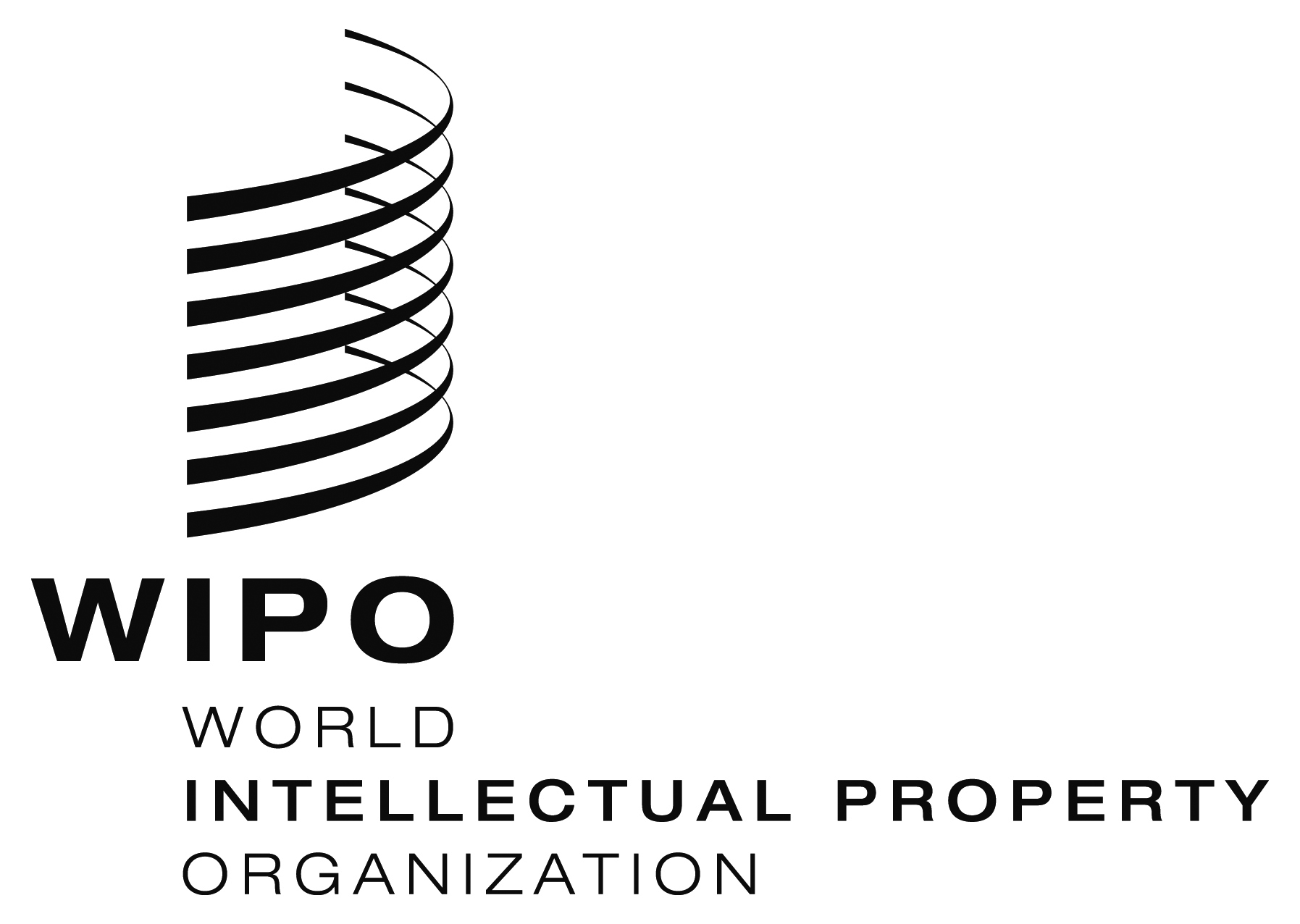 INFORMATION NOTICE NO. 42/2015INFORMATION NOTICE NO. 42/2015INFORMATION NOTICE NO. 42/2015